PHÊ DUYỆT TÀI LIỆUBẢNG THEO DÕI THAY ĐỔI TÀI LIỆUMục đích: Quy trình được xây dựng nhằm đảm bảo việc cử cán bộ, giảng viên tham dự hội nghị, hội thảo ngoài trường xuất phát từ yêu cầu của công tác chuyên môn, trực tiếp phục vụ hoạt động giảng dạy, nghiên cứu khoa học và xây dựng nhà trường; đảm bảo hiệu quả trong phạm vi kinh phí đã được phê duyệt dự toán từ đầu năm.Phạm vi, đối tượng áp dụng: Quy trình này áp dụng cho các cán bộ, giảng viên làm thủ tục đăng ký hội nghị, hội thảo khoa học tổ chức ngoài trường.Tài liệu viện dẫn: Quyết định ban hành quy định về hoạt động KHCN trong các Trường Đại học, số 19/2005/QĐ-BGD-ĐT, ngày 15/06/2005 của Bộ trưởng Bộ GD-ĐT; Quy chế Hoạt động Khoa học và Công nghệ năm 2016, ban hành theo Quyết định số 810/QĐ-ĐHTĐHN ngày 21/10/2016.Quy chế chi tiêu nội bộ hiện hành của Trường Đại học Thủ đô Hà Nội, ban hành theo Quyết định số 783/QĐ-ĐHTĐHN ngày 31/12/2015. Khái niệm và các chữ viết tắt (nếu có): BGH: Ban Giám hiệuTCCB: Tổ chức cán bộTC-KT: Tài chính – Kế toán5. Nội dungLưu đồ: Mô tả chi tiết quy trình: Lưu hồ sơ:ỦY BAN NHÂN DÂN THÀNH PHỐ HÀ NỘIĐẠI HỌC THỦ ĐÔ HÀ NỘIỦY BAN NHÂN DÂN THÀNH PHỐ HÀ NỘIĐẠI HỌC THỦ ĐÔ HÀ NỘIỦY BAN NHÂN DÂN THÀNH PHỐ HÀ NỘIĐẠI HỌC THỦ ĐÔ HÀ NỘIQUY TRÌNH CỬ CÁN BỘ, GIẢNG VIÊN ĐI DỰ HỘI NGHỊ, HỘI THẢO, SEMINAR KHOA HỌCQUY TRÌNH CỬ CÁN BỘ, GIẢNG VIÊN ĐI DỰ HỘI NGHỊ, HỘI THẢO, SEMINAR KHOA HỌCQUY TRÌNH CỬ CÁN BỘ, GIẢNG VIÊN ĐI DỰ HỘI NGHỊ, HỘI THẢO, SEMINAR KHOA HỌCMÃ SỐNGÀY HIỆU LỰC: QT.QLKH-03:       /10/2017: QT.QLKH-03:       /10/2017Soạn thảoXem xétPhê duyệtNguyễn Huyền ChangPhạm Ngọc SơnĐặng Văn SoaChuyên viên Phòng QLKHCN-HTPTTrưởng Phòng QLKHCN-HTPTPhó Hiệu trưởng phụ tráchNgày sửa đổiNội dung thay đổiPhê duyệtNgày hiệu lựcỦY BAN NHÂN DÂN THÀNH PHỐ HÀ NỘITRƯỜNG ĐẠI HỌC THỦ ĐÔ HÀ NỘIỦY BAN NHÂN DÂN THÀNH PHỐ HÀ NỘITRƯỜNG ĐẠI HỌC THỦ ĐÔ HÀ NỘIỦY BAN NHÂN DÂN THÀNH PHỐ HÀ NỘITRƯỜNG ĐẠI HỌC THỦ ĐÔ HÀ NỘI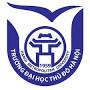 QUY TRÌNHCỬ CÁN BỘ, GIẢNG VIÊN ĐI DỰ HỘI NGHỊ, HỘI THẢO, SEMINAR KHOA HỌCMã số: QT.QLKH-03QUY TRÌNHCỬ CÁN BỘ, GIẢNG VIÊN ĐI DỰ HỘI NGHỊ, HỘI THẢO, SEMINAR KHOA HỌCLần ban hành: 02QUY TRÌNHCỬ CÁN BỘ, GIẢNG VIÊN ĐI DỰ HỘI NGHỊ, HỘI THẢO, SEMINAR KHOA HỌCNgày hiệu lực:    /10/2017QUY TRÌNHCỬ CÁN BỘ, GIẢNG VIÊN ĐI DỰ HỘI NGHỊ, HỘI THẢO, SEMINAR KHOA HỌCTổng số trang:Trách nhiệmTiến trìnhHồ sơ/biểu mẫuCá nhân tham dự;QLKHCN-HTPTBM.QLKH-03.01Trưởng đơn vịQLKHCN-HTPTPhòng TCCB, BGHQĐ cử đi dự HN, HTCá nhân tham dự; TC-KTTheo mẫu tài chínhCá nhân tham dự; Đơn vị.Báo cáo kết quả tham dự hội nghị/hội thảoTTNội dung thực hiệnThời gianTrách nhiệmHồ sơ, biểu mẫu1- Các cá nhân tham dự viết giấy đề nghị tham dự hội nghị/hội thảo gửi đơn vị đang công tác (các Khoa, Phòng/Trung tâm) xét duyệt.- Trưởng đơn vị xem xét nội dung hội thảo và các nhiệm vụ công tác của đơn vị làm căn cứ cử cán bộ, giảng viên tham giaTrước hội nghị/hội thảo từ 1 thángCá nhân tham dựTrưởng đơn vịGiấy đề nghị tham dự hội nghị/hội thảo (BM.QLKH- 03.01)2Phòng QLKHCN-HTPT phối hợp với Phòng TCCB tham mưu trình Hiệu trưởng xem xét, quyết định cử người tham dựTrước hội nghị/hội thảo từ 1 thángP. QLKHCN-HTPT,P. TCCB3Phòng TCCB ra quyết định cử cán bộ, giảng viên tham dự hội nghị, hội thảo ngoài trườngTrước hội nghị/hội thảo từ 1 thángPhòng TCCBQuyết định cử cán bộ, giảng viên đi dự hội nghị/hội thảo ngoài trường4Cá nhân tham dự lập dự trù kinh phí (nếu có)Trước hội nghị/hội thảo từ 1 thángCá nhân tham dựTheo mẫu tài vụ5Cá nhân tham dự báo cáo kết quả tham dự hội nghị, hội thảo (theo yêu cầu)Trong vòng 1 tuần sau khi kết thúc hội nghị/hội thảoCá nhân tham dựBáo cáo kết quả tham dự hội nghị/hội thảoTTTên hồ sơMã HiệuNơi lưuThời hạn lưu1Giấy đề nghị tham dự hội nghị/hội thảoBM.QLKHCN- 03.01P.QLKH-HTPTĐơn vị đề nghị3 năm2Quyết định cử cán bộ, giảng viên tham dự hội nghị/hội thảo ngoài trườngP.QLKH-HTPTP.TCCBĐơn vị đề nghị Cá nhân tham dự hội thảo3 năm